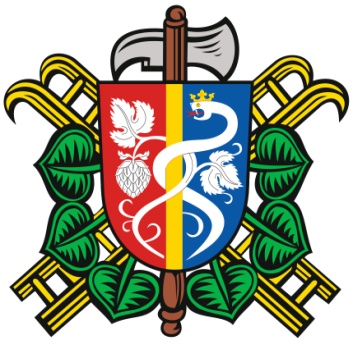 Zápis ze schůze členů SDH Očihov, konané dne 13.11.2013Přítomnost dle prezenčního listu.Program:Vyhodnocení posvíceníVyhodnocení brigádyNoví členovéDotace Krajského úřaduZazimování Avie a stříkačkyLetošní posvícenská zábava skončila jak spokojeností naší, tak hostů. V průběhu večera došlo k plánovanému slosování vstupenek o zmrazenou husu dovezenou z brigády, kterou nám věnoval pan Miroslav Hlaváček, zemské víno z Března u Chomutova, a dort zdobený v duchu martinského posvícení. V průběhu večera se úspěšně  prodával zabíjačkový guláš. Brigády  škubání husí se zúčastnilo 6 členů sboru a 3 mladí hasiči. Za odvedenou práci jsme do pokladny předali 14 000 Kč (11 000 Kč. za práci, 3000 Kč. za ubytování)Předání členských průkazů novým členům – mladým hasičům, kteří odevzdali přihlášky.Využití dotace od KÚ za pomoc při likvidaci povodní 2013 v hodnotě 67 000 Kč.                                                      Po dohodě bude prostřednictvím OÚ objednáno u hasičské firmy PRO-BO následující materiál:                             - kalové čerpadlo Heron EMPH 80W – kompletní set, včetně savic – 1 ks 21 365 Kčzásahové přilby Pab Fire 3 ks – 11 443 Kč.zásahové oděvy Bushfire  3 ks – 19 577 Kčreflexní nápisy na zásahové oděvy 3 ks – 490 Kčšle k zásahovým oblekům 3 ks – 544 Kčkanálový krtek  1 ks – 1338 Kčvesta výstražná 4 ks – 1030 Kčžebřík třídílný Alu 1 ks – 3012 Kčtrhací hák 1 ks – 6897 Kčstativ halogenový s reflektorem 1 ks – 1308 Kč.Pro mladé hasiče po dohodě OÚ zakoupí pracovní stejnokroje (dorost) a pro starší hasiče a dívky trička a čepice. V neděli 17. 11 odpoledne se sejdeme na hasičské zbrojnici. Provedeme úklid ve zbrojnici, v autě. Strojníci doplní nemrznoucí kapaliny do chladících soustav a čerpadla.zapsal: Václav Braniš